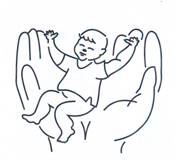 Общественная организация «Ассоциация детских врачей Иркутской области»АДВИОРФ, 664003,г. Иркутск, ул. Карла Маркса, 9 30 мая 2019 года в г. Иркутске состоится областная научно-практическая конференция педиатров, посвященная Дню защиты детей, и День районного педиатра Организаторы: Министерство здравоохранения Иркутской области Ассоциация детских врачей Иркутской областиФГБНУ "Научный центр проблем здоровья семьи и репродукции человека" ФГБОУ ВО «Иркутский государственный медицинский университет» Минздрава РоссииИркутская государственная медицинская академия последипломного образования - филиал ФГБОУ ДПО «Российская медицинская академия непрерывного профессионального образования» Минздрава РФПрограмма конференции включает следующие вопросы: Профилактика хронических и социально-значимых заболеваний у детей и подростковЗдоровье школьниковОрганизация летнего оздоровления детей9.00 – 11.00 День районного педиатра11.00 – 16.00 Конференция «Актуальные вопросы педиатрии», посвященная Дню защиты детей.Организационный комитет конференции:Сопредседатели: Голенецкая Е.С., Рычкова Л.В., Петрова А.Г.Члены оргкомитета: Альбот В.В., Белькова Т.Ю., Брегель Л.В., Бугун О.В., Дорофеева В.П., Говорина Е.Н., Кондратенко В.А., Мартынович Н.Н., Перфильевна Н.А., Погодина А.В., Попова Е.В., Руденко Н.Ю., Шкандыло Т.П., Филиппов Е.С.На конференции будет организован прием членских взносов АДВИО за 2019 год (700 руб.) и прием в АДВИО - обращаться к ответственному секретарю АДВИО Дорофеевой Валентине Петровне и председателю социально-правовой комиссии Набоких Валентине Алексеевне.Программа конференции «Актуальные вопросы педиатрии»,  посвященной Дню защиты детей, и Дня районного педиатра30 мая 2019 годаМесто проведения: г. Иркутск, ул. Байкальская, 279, деловой комплекс «Байкал Бизнес Центр», малый конференц-залПредседатели: Голенецкая Е.С., Петрова А.Г., Мартынович Н.Н., Перфильева Н.А.ВремяТемаДокладчикДокладчикДокладчик8.00-09.00РЕГИСТРАЦИЯ УЧАСТНИКОВРЕГИСТРАЦИЯ УЧАСТНИКОВРЕГИСТРАЦИЯ УЧАСТНИКОВРЕГИСТРАЦИЯ УЧАСТНИКОВ9.00-11.00                                        День районного педиатра9.00-11.00                                        День районного педиатра9.00-11.00                                        День районного педиатра9.00-11.00                                        День районного педиатра9.00-11.00                                        День районного педиатра9.00-9.30Младенческая и детская смертность. Итоги 1 квартала 2019 года Младенческая и детская смертность. Итоги 1 квартала 2019 года Голенецкая Елена Сергеевна, кмн, доцент, главный специалист педиатр МЗ Иркутской области, заместитель министра здравоохранения Иркутской областиГоленецкая Елена Сергеевна, кмн, доцент, главный специалист педиатр МЗ Иркутской области, заместитель министра здравоохранения Иркутской области9.30-9.40Организация медицинского обеспечения летнего отдыхаОрганизация медицинского обеспечения летнего отдыхаШкандыло Татьяна Петровна, советник отдела организации медицинской помощи женщинам и детям Шкандыло Татьяна Петровна, советник отдела организации медицинской помощи женщинам и детям 9.40-10.00Диспансеризация и диспансерное наблюдение детей и подростковДиспансеризация и диспансерное наблюдение детей и подростковМатысик Татьяна Анатольевна, начальник  отдела организации медицинской помощи женщинам и детямМатысик Татьяна Анатольевна, начальник  отдела организации медицинской помощи женщинам и детям10.00-10.15Система организация льготного лекарственного обеспечения. Подготовка заявок на 2020 год Система организация льготного лекарственного обеспечения. Подготовка заявок на 2020 год Доркина Лидия Александровна, начальник управления фармацевтической деятельности и обеспечения медицинской техникойДоркина Лидия Александровна, начальник управления фармацевтической деятельности и обеспечения медицинской техникой10.15-10.30Отдельные вопросы организации иммунопрофилактики Отдельные вопросы организации иммунопрофилактики Лисянская Ирина Николаевна, главный эпидемиолог Иркутской областиЛисянская Ирина Николаевна, главный эпидемиолог Иркутской области10.30-10.50Профилактика травм  и внешних причин смерти у детей и подростков Профилактика травм  и внешних причин смерти у детей и подростков Попова Елена Валентиновна, заместитель начальника  отдела организации медицинской помощи женщинам и детямПопова Елена Валентиновна, заместитель начальника  отдела организации медицинской помощи женщинам и детям10.50-11.00ПерерывПерерывПерерыв11.00-11.30Симпозиум № 1Симпозиум № 1Симпозиум № 1Симпозиум № 111.00-13.30Стресс у детей: как активировать адаптационные резервы организма ребенка?Нестеровский Юрий Евгеньевич, к.м.н., доцент кафедры неврологии, нейрохирургии и медицинской генетики педиатрического факультета Российского национального исследовательского медицинского университета имени Н.И. Пирогова (Москва)Нестеровский Юрий Евгеньевич, к.м.н., доцент кафедры неврологии, нейрохирургии и медицинской генетики педиатрического факультета Российского национального исследовательского медицинского университета имени Н.И. Пирогова (Москва)Нестеровский Юрий Евгеньевич, к.м.н., доцент кафедры неврологии, нейрохирургии и медицинской генетики педиатрического факультета Российского национального исследовательского медицинского университета имени Н.И. Пирогова (Москва)11.30-12.00Антимикробная резистентность - глобальная проблема нашего времени. Обзор устойчивости к антибиотикам в России - результаты международного исследования SOAR».  Лежнина Маргарита Борисовна, к.м.н, консультант по вопросам аллергологии и антимикробной химиотерапии (Москва)Лежнина Маргарита Борисовна, к.м.н, консультант по вопросам аллергологии и антимикробной химиотерапии (Москва)Лежнина Маргарита Борисовна, к.м.н, консультант по вопросам аллергологии и антимикробной химиотерапии (Москва)12.00-12.20Как отличить вазомоторный ринит от респираторной инфекции?Решетник Любовь Александровна, профессор, д.м.н., профессор кафедры детских болезней и детских инфекций ФГБОУ ВО ИГМУ Минздрава  РоссииРешетник Любовь Александровна, профессор, д.м.н., профессор кафедры детских болезней и детских инфекций ФГБОУ ВО ИГМУ Минздрава  РоссииРешетник Любовь Александровна, профессор, д.м.н., профессор кафедры детских болезней и детских инфекций ФГБОУ ВО ИГМУ Минздрава  России12.20-12.40Клинические маски первичных иммунодефицитов - на что должен обращать внимание педиатрМартынович Наталья Николаевна, д.м.н.,  заведующая кафедрой педиатрии №1 ФГБОУ ВО ИГМУ Минздрава  РоссииМартынович Наталья Николаевна, д.м.н.,  заведующая кафедрой педиатрии №1 ФГБОУ ВО ИГМУ Минздрава  РоссииМартынович Наталья Николаевна, д.м.н.,  заведующая кафедрой педиатрии №1 ФГБОУ ВО ИГМУ Минздрава  России12.40-13.00Показания к  применению и возможности иммунотропной терапииСавватеева Валентина Григорьевна, профессор  д.м.н., профессор кафедры педиатрии № 2 ФГБОУ ВО ИГМУ Минздрава  РоссииСавватеева Валентина Григорьевна, профессор  д.м.н., профессор кафедры педиатрии № 2 ФГБОУ ВО ИГМУ Минздрава  РоссииСавватеева Валентина Григорьевна, профессор  д.м.н., профессор кафедры педиатрии № 2 ФГБОУ ВО ИГМУ Минздрава  России13.00-13.20Острые кишечные инфекции у детей – четыре сезонаПетрова Алла Германовна, д.м.н., профессор, зав. лабораторией инфектологии и иммунопрофилактики в педиатрии ФГБНУ «Научный центр проблем здоровья семьи и репродукции человека»Петрова Алла Германовна, д.м.н., профессор, зав. лабораторией инфектологии и иммунопрофилактики в педиатрии ФГБНУ «Научный центр проблем здоровья семьи и репродукции человека»Петрова Алла Германовна, д.м.н., профессор, зав. лабораторией инфектологии и иммунопрофилактики в педиатрии ФГБНУ «Научный центр проблем здоровья семьи и репродукции человека»Вопросы, дискуссия 10 минВопросы, дискуссия 10 минВопросы, дискуссия 10 минВопросы, дискуссия 10 минВопросы, дискуссия 10 мин13.30-14.00Кофе-брейк14.00-16.30Симпозиум № 2Симпозиум № 2Симпозиум № 2Симпозиум № 214.00-14.15Вакцинация против вируса папилломы человекаХрамова Елена Евгеньевна, к.м.н., заведующая отделением подростковой гинекологии клиники ФГБНУ НЦ ПЗСРЧ, главный внештатный специалист по детской и подростковой гинекологии МЗ Иркутской областиХрамова Елена Евгеньевна, к.м.н., заведующая отделением подростковой гинекологии клиники ФГБНУ НЦ ПЗСРЧ, главный внештатный специалист по детской и подростковой гинекологии МЗ Иркутской областиХрамова Елена Евгеньевна, к.м.н., заведующая отделением подростковой гинекологии клиники ФГБНУ НЦ ПЗСРЧ, главный внештатный специалист по детской и подростковой гинекологии МЗ Иркутской области14.15-14.30Вакцинация против клещевого энцефалита в вопросах и ответахПетрова Ирина Викторовна, руководитель центра диагностики и профилактики клещевых инфекций ФГБНУ НЦ ПЗСРЧ, врач аллерголог-иммунологПетрова Ирина Викторовна, руководитель центра диагностики и профилактики клещевых инфекций ФГБНУ НЦ ПЗСРЧ, врач аллерголог-иммунологПетрова Ирина Викторовна, руководитель центра диагностики и профилактики клещевых инфекций ФГБНУ НЦ ПЗСРЧ, врач аллерголог-иммунолог14.30-14.45Вакцинация в родильном доме: что думают мамы новорожденныхВаняркина Анастасия Сергеевна, к.м.н., научный сотрудник лаборатории инфектологии и иммунопрофилактики в педиатрии ФГБНУ «Научный центр проблем здоровья семьи и репродукции человека». Соавторы: Петрова А.Г., Баянова Т.А., Филиппов Е.СВаняркина Анастасия Сергеевна, к.м.н., научный сотрудник лаборатории инфектологии и иммунопрофилактики в педиатрии ФГБНУ «Научный центр проблем здоровья семьи и репродукции человека». Соавторы: Петрова А.Г., Баянова Т.А., Филиппов Е.СВаняркина Анастасия Сергеевна, к.м.н., научный сотрудник лаборатории инфектологии и иммунопрофилактики в педиатрии ФГБНУ «Научный центр проблем здоровья семьи и репродукции человека». Соавторы: Петрова А.Г., Баянова Т.А., Филиппов Е.С14.45-15.00Грудное вскармливание и лекарственная терапия материСеребренникова Ольга Александровна, к.м.н., ассистент кафедры педиатрии № 1 ФГБОУ ВО ИГМУ Минздрава  России; Бахмат Яна Александровна, заведующая отделением патологии новорожденных и недоношенных детей ОГАУЗ Городской перинатальный центр.Серебренникова Ольга Александровна, к.м.н., ассистент кафедры педиатрии № 1 ФГБОУ ВО ИГМУ Минздрава  России; Бахмат Яна Александровна, заведующая отделением патологии новорожденных и недоношенных детей ОГАУЗ Городской перинатальный центр.Серебренникова Ольга Александровна, к.м.н., ассистент кафедры педиатрии № 1 ФГБОУ ВО ИГМУ Минздрава  России; Бахмат Яна Александровна, заведующая отделением патологии новорожденных и недоношенных детей ОГАУЗ Городской перинатальный центр.15.00-15.15Динамика здоровья школьников в процессе обучения в общеобразовательных организацияхИльюшина Татьяна Сергеевна, заместитель главного врача по клинико-экспертной работе ОГАУЗ «ИДГП №1»Ильюшина Татьяна Сергеевна, заместитель главного врача по клинико-экспертной работе ОГАУЗ «ИДГП №1»Ильюшина Татьяна Сергеевна, заместитель главного врача по клинико-экспертной работе ОГАУЗ «ИДГП №1»15.15-15.35Психосоматика в условиях школьного образованияСавватеева Валентина Григорьевна, профессор, д.м.н., профессор кафедры педиатрии № 2 ФГБОУ ВО ИГМУ Минздрава  РоссииСавватеева Валентина Григорьевна, профессор, д.м.н., профессор кафедры педиатрии № 2 ФГБОУ ВО ИГМУ Минздрава  РоссииСавватеева Валентина Григорьевна, профессор, д.м.н., профессор кафедры педиатрии № 2 ФГБОУ ВО ИГМУ Минздрава  России15.35-15.50Охрана репродуктивного здоровья подростков на базе ОГАУЗ «ИГКБ 8Кудыркайте Юлия Иосифовна детский гинеколог, Каргапольцева Светлана Юрьевна, медицинский психолог ОГАУЗ «ИГКБ №8»Кудыркайте Юлия Иосифовна детский гинеколог, Каргапольцева Светлана Юрьевна, медицинский психолог ОГАУЗ «ИГКБ №8»Кудыркайте Юлия Иосифовна детский гинеколог, Каргапольцева Светлана Юрьевна, медицинский психолог ОГАУЗ «ИГКБ №8»15.50-16.05Особенности работы медицинского психолога с детьми подросткового возрастаСидоренко Наталья Викторовна, медицинский психолог ОГАУЗ «ИГДП №2»Сидоренко Наталья Викторовна, медицинский психолог ОГАУЗ «ИГДП №2»Сидоренко Наталья Викторовна, медицинский психолог ОГАУЗ «ИГДП №2»16.05-16.20Состояние  здоровья детей-подростков из групп медико-социального рискаКокарева Екатерина Анатольевна, заведующая дошкольно-школьным отделением ОГБУЗ «ИДГП №3»Кокарева Екатерина Анатольевна, заведующая дошкольно-школьным отделением ОГБУЗ «ИДГП №3»Кокарева Екатерина Анатольевна, заведующая дошкольно-школьным отделением ОГБУЗ «ИДГП №3»Вопросы, дискуссия (10 мин)16.30 Закрытие конференции Вопросы, дискуссия (10 мин)16.30 Закрытие конференции Вопросы, дискуссия (10 мин)16.30 Закрытие конференции Вопросы, дискуссия (10 мин)16.30 Закрытие конференции Вопросы, дискуссия (10 мин)16.30 Закрытие конференции 